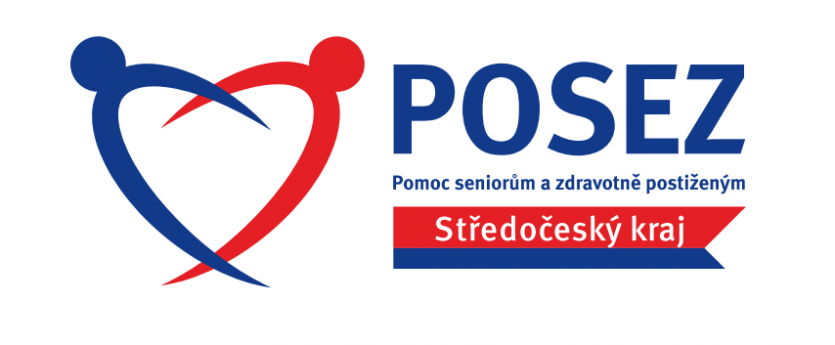 Cílem projektu „Pomoc seniorům a zdravotně postiženým„ pod záštitou Středočeského kraje a města Nového Strašecí je zkvalitnění a doplnění celého systému sociální péče pro občany města Nové Strašecí a jeho okolí.Kontaktní místo:Domov seniorů Nové Strašecí, Křivoklátská 417, PSČ 271 01 Nové StrašecíV rámci projektu POSEZ nabízíme tyto služby:Sociální poradenství (pondělí 8:00 – 15:00):sociální péče, sociální zabezpečení, péče o nemocného v domácím prostředí, péče o nemocného s demencí, ošetřovatelská péče, žádost o příspěvek na péčiAktivizační činnosti (středa 8:00 – 15:00):ruční práce, zpívání s kytarou a klavírem, společenské hry, keramika, skupinový trénink paměti, internetová kavárna (práce s počítačem),    knihovna (samostatná četba, předčítání), masážeKulturní akce v plánovaný den:besedy, taneční zábavy, výlety do přírody, poznávání kulturních památek, grilování v areálu Domova, relaxační pobyty u řeky BerounkyObčerstvení: Pro účastníky v projektu POSEZ je občerstvení zajištěno Domovem seniorůDoprava: Doprava účastníků projektu POSEZ je v nejnutnějších případech zajištěna                         Domovem seniorů po předchozí domluvěJak se přihlásit: Pro přihlášení k účasti v projektu POSEZ lze využít kontaktní osoby Ředitelka Domova seniorů Nové Strašecí - PhDr. Mgr. Miluše Jůnová, MHATel. 607 562 197, 313 572 608Koordinátor SET a aktivizací - Bc. Hana BrožováTel. 728 422 740Aktivizační pracovník - Adéla BelušováTel. 721 981 160